ТУРИСТИЧЕСКАЯ ФИРМА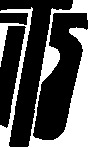 "ИНТУРСЕРВИС" Республика Беларусь 224030		                                        	 53, SovetskayaStr, Brest, г. Брест, ул.Советская, 53		                                    		  224030 Republic of BelarusTeл/факс (0162) 21-15-39, 209671  	                                 		Tel/fax (0162) 21-15-39, 209671    E-mail: its-brest@tut.by	 				   E-mail: ist-brest@tut.byЗАКОПАНЕСтоимость тура 65 евро + 55,0 руб.Стоимость тура включает: Проезд комфортабельным автобусом, ТВ1 ночлег в пансионате (2,3,4-х местные номера)завтраксопровождающий по маршрутуэкскурсии без входных билетовДополнительно оплачивается:Виза 60 € + 15 евро сервисный сбор визового центра.СтраховкаОбедо-ужин (по желанию)1 ДЕНЬ20.00 – отправление из Бреста. Прохождение границы. Ночной переезд в Бялка Татранскую.20.00 – отправление из Бреста. Прохождение границы. Ночной переезд в Бялка Татранскую.26.12.172 ДЕНЬ27.12.2017Переезд в Бялку Татранскую. Свободное время в Бялке Татранской. Катание на коньках-лыжах-сноубордах (по желанию). По желанию – посещение термальных бассейнов «Термы Подгалянские» - вход 5 € / 1 час, 10 € / 3 часа (комплекс открытых и закрытых бассейнов с термальной водой, подводным массажем, водными горками, саунами).Переезд в Закопане. Размещение. Обедо-ужин за доплату по желанию.(5 евро с человека). Свободное время в центре города. Ночлег.Переезд в Бялку Татранскую. Свободное время в Бялке Татранской. Катание на коньках-лыжах-сноубордах (по желанию). По желанию – посещение термальных бассейнов «Термы Подгалянские» - вход 5 € / 1 час, 10 € / 3 часа (комплекс открытых и закрытых бассейнов с термальной водой, подводным массажем, водными горками, саунами).Переезд в Закопане. Размещение. Обедо-ужин за доплату по желанию.(5 евро с человека). Свободное время в центре города. Ночлег.3 ДЕНЬ28.12.20173 ДЕНЬ28.12.2017Завтрак. Выселение. Экскурсия по Закопане. Свободное время. Во время прогулки по центральной пешеходной улице Крупувка и посещения регионального рынка можно купить замечательные сувениры, изготовленные местными жителями-гуралами. Желающие могут подняться на гору Губалувка горным трамваем, насладиться прекрасной панорамой Татр.14:00- Свободное время в Бялке Татранской. Катание на коньках-лыжах-сноубордах (по желанию).17:00 - Переезд в Краков. Посещение Краковской галереи. Ночной переезд в Брест.